Μονομαχία Αχιλλέα - Έκτορα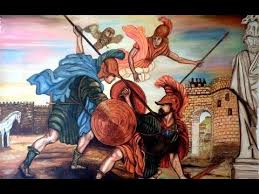 Θέλω να σας διηγηθώμια παλιά ιστορία.	Του Έκτορα και του Αχιλλέατην ξακουστή μονομαχία.Ο Αχιλλέας της Θέτιδαςκαι του Πηλέα γιος,όμορφος και ατρόμητοςκι ήταν μισός θεός.Μα  ήταν και ο Έκτορας γνωστόςπρίγκιπας  απ’ την Τροία,που δόξαζε τη χώρα τουμε περισσή ανδρεία.Παιχνίδι έγιναν οι ήρωεςστα χέρια των θεών.Κι η μοίρα αποφάσισεο ένας τους να μείνει στο παρόν.Σαν το λιοντάρι ρίχτηκε ο Έκτορας στη μάχηκι ας ήξερε απ’ τους χρησμούςπως θα τον χάσει η Ανδρομάχη.Τι κι αν τον εθαύμαζε τον  Έκτορα ο Αχιλλέας,ο εγωισμός και ο Πάτροκλοςτον κάνανε σαν τέρας.Γι αυτό κι όταν τον σκότωσεμε περισσή μανία,αρνήθηκε το σώμα του να δώσει για κηδεία.Έτσι, όταν ξεψύχησε,παρά την  ικεσία,τον γύμνωσε, τον έδεσε,τον έσυρε στην Τροία.Στο άρμα του το έδεσετο άψυχο κορμί.Τρεις φορές το γύρισε,ανοίγοντας στην Τροίααγιάτρευτη πληγή.Ώσπου οι γονείς ελύγισανμαζί και η Ανδρομάχη,και ικέτεψαν για το νεκρόνα παύσει λίγο η μάχη.Λίγο ο γονιός στα γόνατακαι το φιλί στο χέρι,στον Αχιλλέα κατάφερεσυγκίνηση να φέρει.Και τον νεκρό επέστρεψεβρίσκοντας δικαιολογία,πως λύτρα για τον Πάτροκλοθα ΄δινε συνοδεία.Έτσι  μεταθάνατοννα τον ικανοποιήσει,στον  Άδη να πάει πλούσιοςκαι να τον αποχαιρετήσει.Βιργινία Πανταζή, Β2